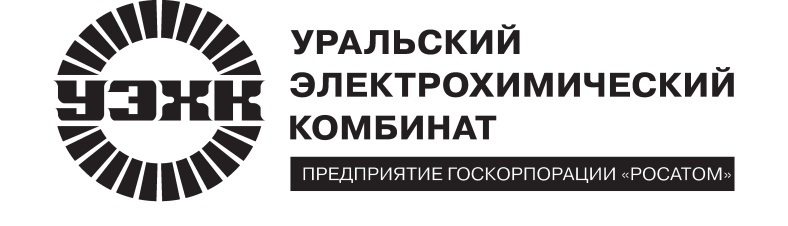 Информация об уровне нормативных потерь АО «УЭХК» на 2020 год и источнике опубликованияУровень нормативных потерь на 2020 год, %Источник опубликования решения об установлении уровня нормативных потерь0,682Выписка  РЭК № 35 от 27.12.2019